Mitgliederversammlung des SV OLYMPIA BONN im Jubiläumsjahr – Vorstand bestätigt! Im April fand im Gasthaus Nolden die Mitgliederversammlung des SV OLYMPIA BONN statt. Der bisherige Vorstand wurde nach seiner ersten Amtszeit in seinem Amt bestätigt. Als Beisitzer wurden erneut Andrea Dorls und neu Michael Hübner sowie Gernot Manthey gewählt, als Kassenprüferinnen neu Andrea Wefers und erneut Cornelia Ellighofer-Nitka. Auf Vorschlag des Ehrenvorstandes Günter Manns wurden im Jubiläumsjahr aufgrund Ihrer besonderen Verdienste für den Verein gleich drei Mitglieder zu Ehrenmitgliedern ernannt: Hans-Peter Linden sowie Gerda Gehlen und Karl Gehlen!Informationen zu den Sportangeboten gibt es auf der Homepage des Vereins unter www.olympia-bonn.de.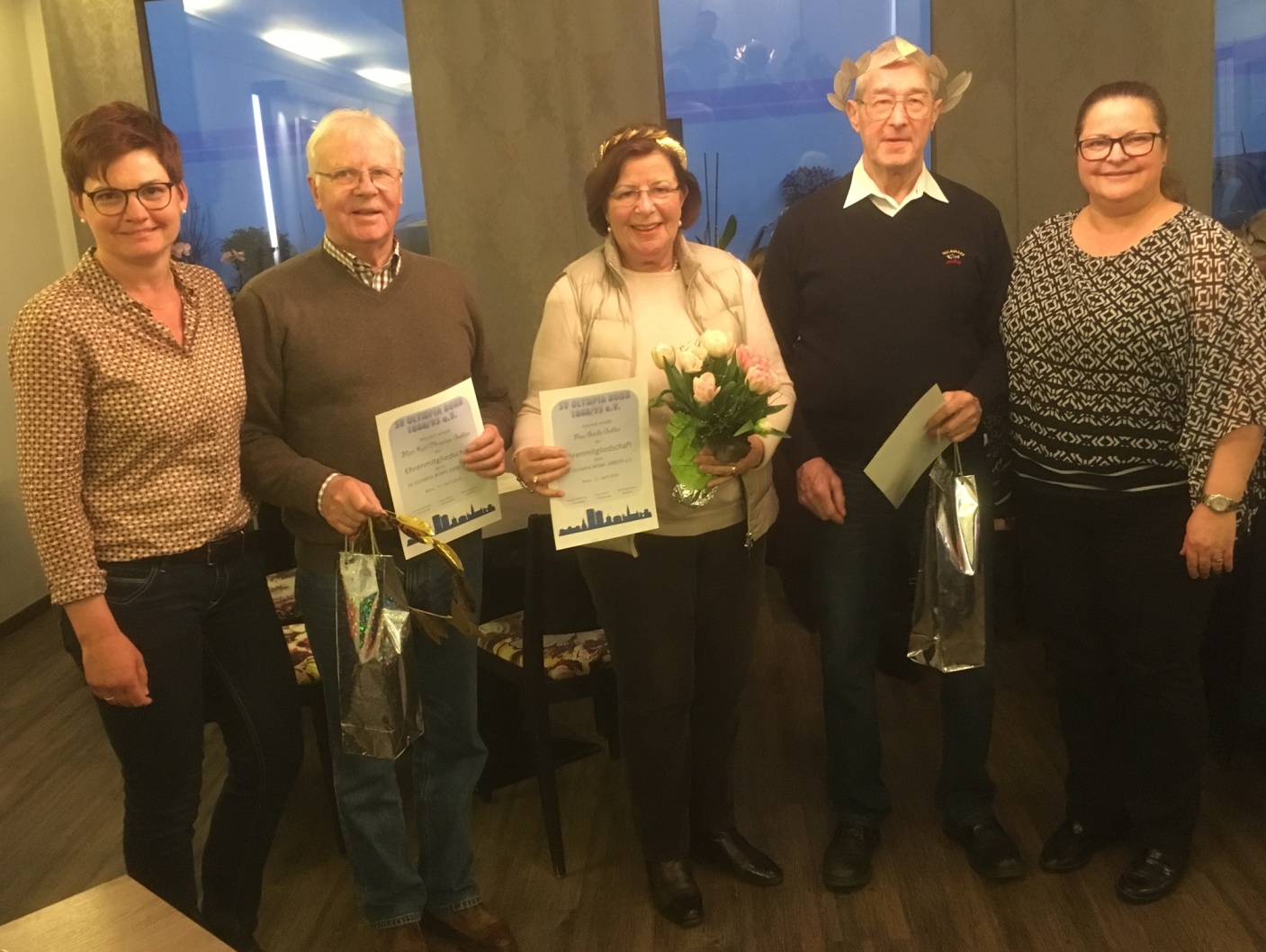 v.l.n.r.: Anja Hübner (2. Vorsitzende), Ehrenmitglieder Karl Gehlen, Gerda Gehlen und Hans-Peter Linden sowie Claudia Manthey (1. Vorsitzende)